						Projektas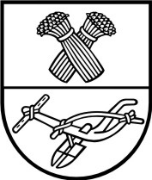 panevėžio rajono savivaldybės tarybasprendimasDĖL TURTO NURAŠYMO2017 m. gruodžio 21 d. Nr. T-Panevėžys  Vadovaudamasi Lietuvos Respublikos valstybės ir savivaldybių turto valdymo, naudojimo ir disponavimo juo įstatymo 26 ir 27 straipsniais, Pripažinto nereikalingu arba netinkamu (negalimu) naudoti valstybės ir savivaldybių turto nurašymo, išardymo ir likvidavimo tvarkos aprašu, patvirtintu Lietuvos Respublikos Vyriausybės 2001 m. spalio 19 d. nutarimu Nr. 1250 „Dėl Pripažinto nereikalingu arba netinkamu (negalimu) naudoti valstybės ir savivaldybių turto nurašymo, išardymo ir likvidavimo tvarkos aprašo patvirtinimo“, bei atsižvelgdama į Upytės seniūno 2017 m. gruodžio    5 d. raštą Nr. (3.11)VS-268 bei Panevėžio rajono savivaldybės administracijos direktoriaus 2017 m. gruodžio 7 d. įsakymą Nr. A1-371 „Dėl turto pripažinimo netinkamu (negalimu) naudoti ir tolesnio jo panaudojimo“ , Savivaldybės taryba n u s p r e n d ž i a:1. Nurašyti ir likviduoti pripažintą netinkamu (negalimu) naudoti dėl funkcinio (technologinio) nusidėvėjimo, visiškai praradus praktinę ir prekinę vertę Savivaldybei nuosavybės teise priklausantį ir šiuo metu Panevėžio rajono savivaldybės administracijos patikėjimo teise valdomą turtą – šulinį (unikalus Nr. 4400-0773-1226, statybos metai 1964, inventorinis Nr. 111370, įsigijimo vertė 24 Eur, likutinė vertė 14,80 Eur), esantį Tvenkinio g. 1, Upytės k., Panevėžio r. sav.2. Įgalioti Upytės seniūną likviduoti teisės aktų nustatyta tvarka šio sprendimo 1 punkte nurodytą turtą.	PANEVĖŽIO RAJONO SAVIVALDYBĖS ADMINISTRACIJOSEKONOMIKOS IR TURTO VALDYMO SKYRIUSPanevėžio rajono savivaldybės tarybaiAIŠKINAMASIS RAŠTAS DĖL SPRENDIMO „Dėl TURTO NURAŠYMO“ PROJEKTO2017 m. gruodžio 7 d.  Panevėžys	Projekto rengimą paskatinusios priežastys	Upytės seniūno 2017 m. gruodžio 5 d. raštas Nr. (3.11)VS-268.  Projekto rengimo esmė ir tikslai	Sprendimus dėl savivaldybės nekilnojamojo turto ir ilgalaikio materialiojo turto, kurio vieneto likutinė vertė, neatsižvelgiant į buhalterinėje apskaitoje pripažintą nuvertėjimą, yra 15 tūkst. Eur ir didesnė, nurašymo priima Savivaldybės taryba. 	Kokių pozityvių rezultatų laukiamaSavivaldybės nekilnojamasis turtas – šulinys (unikalus Nr. 4400-0773-1226, statybos metai 1964, inventorinis Nr. 111370, įsigijimo vertė 24 Eur, likutinė vertė 14,80 Eur), esantis Tvenkinio g. 1, Upytės k., Panevėžio r. sav., bus nurašytas ir likviduotas. 	Galimos neigiamos pasekmės priėmus projektą, kokių priemonių reikėtų imtis, kad tokių pasekmių būtų išvengta	Neigiamų pasekmių nenumatoma.	Kokius galiojančius teisės aktus būtina pakeisti ar panaikinti, priėmus teikiamą projektą	Nereikia.	Reikiami paskaičiavimai, išlaidų sąmatos bei finansavimo šaltiniai, reikalingi sprendimui įgyvendinti	Sprendimo įgyvendinimui bus reikalingos savivaldybės lėšos.Vyr. specialistė					Jadvyga Balčienė